GPCO Forum » Colorado Greens Discussion » General Discussion » Observations on the 2015 Annual Meeting Topic: Observations on the 2015 Annual Meeting  (Read 10 times) « previous next »ReplyNotifyMark unreadSend this topicPrintPages: [1] Top of Formon: September 03, 2015, 03:15:02 PMQuoteHarry Hempy Council Member-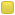 Posts: 209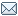 Local: Greater Boulder GreensThe Green Party of Colorado (GPCO) elected a full complement of officers on August 29 at its annual meeting, electing Bill Bartlett and Andrea Merida as Co-chairs, Sean Friend as Secretary, Tom Hall as Treasurer and Bob Kinsey, Trey Rapczak and Larry Dunn as National Committee Representatives. Congratulations to our new officers.

Major focus was on winning vulnerable seats in partisan and nonpartisan offices in 2016 and building an organization that will supply meaningful campaign support to these candidates. Very exciting!

Other topics discussed were (1) the party's mission (electing candidates, issue advocacy), (2) the responsibility of GPCO Council members to make issues known to members of their local chapters and solicit input on how to vote on specific proposals (a 2-way street) and (3) the need to make Council discussions transparent to members of local chapters (empowering grassroots democracy).  

Correction: I made an error in my candidate statement which said getting 10% of the votes cast in a senatorial race would earn major party status for the Green Party of Colorado. Only the gubernatorial race is used to determine major party status. Thanks to Gary Swing for pointing out the error. 

Best of luck to GPCO in 2015-2016.Bottom of Form